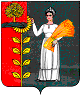 Администрация сельского поселения Нижнематренский сельсовет                       Добринского муниципального района Липецкой областиПРОТОКОЛзаседания публичных слушаний по проекту решения                                             Совета депутатов сельского поселения  Нижнематренский сельсовет«Об утверждении Генерального плана сельского поселения                        Нижнематренский сельсовет» 26.05.2014  года, время 14 час. 00 мин.        Основание проведения публичных слушаний: постановление главы администрации сельского поселения Нижнематренский  сельсовет от 18.03.2014  года  № 18.      Участники публичных слушаний:Повестка дня заседания:       1. О проекте решения Совета депутатов сельского поселения Нижнематренский сельсовет  «Об утверждении генерального плана сельского поселения Нижнематренский сельсовет.       Отражение хода публичных слушаний, выступления, вопросы и ответы, предложения, замечания, рекомендации.Слушали: В.В.Батышкина  - главу сельского поселения  Нижнематренский  сельсовет.Выступили: Н.Е.Нечепуренко -  начальника отдела архитектуры,                       строительства  и ЖКХ администрации Добринского района.                        И.И.Зимин - начальник отдела организационно-правовой и кадровой работы администрации Добринского муниципального района.Голосование.Результат голосования. «За» - 85  чел., «против» - 0 чел., «воздержался» - 0 чел.Председательствующий:                                                                  В.В.БатышкинСекретарь:                                                                                          Н.Н.ГорбуноваОт органов местного самоуправления:От органов местного самоуправления:Глава сельского поселенияДепутаты Совета депутатов сельского поселения В.В.Батышкин                                                                     Т.П. Пешкова -                                         депутат избирательного округа № 1 -                                    Н.И.Губина-  депутат избирательного округа № 2    Н.Т.Анисимов -                                     депутат избирательного округа № 3 М.Ф.Беляева   -                                   депутат избирательного округа № 5 Н.А.Симакина   -                              депутат избирательного  округа № 6                    Р.И.Шатских    -                                     депутат избирательного округа № 7 Е.Н.Ваняева   -                                       депутат избирательного округа № 8 Г.В.Хованская -                                     депутат избирательного округа № 9 Н.Н.Кунова-                                     депутат избирательного округа № 10От граждан, проживающих в сельском поселении75 человекОт  администрации Добринского муниципального  района:От  администрации Добринского муниципального  района:Начальник отдела архитектуры, строительства               и ЖКХ администрации Добринского районаН.Е. НечепуренкоНачальник отдела организационно-правовой и кадровой работы администрации Добринского муниципального района.    И.И.Зимин